La Femme de Paul de Guy de MaupassantPublié par : Julia Clieuterpe le 19 mars 2012 dans : Livres Laisser un commentaire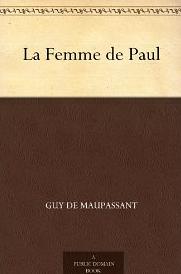 Titre Français : La Femme de PaulTitre Original : La Femme de PaulAuteur : Guy de MaupassantDate de Sortie : 1881Nationalité : FrançaiseGenre : NouvellesNombre de Pages : 22 pagesÉditeur : Librairie Générale FrançaiseISBN : Aucun - Domaine PublicLa Femme de Paul : Quatrième de CouvertureDans ce livre de Guy de Maupassant, Paul, le fils du sénateur, et sa maîtresse Madeleine suivent les canotiers du Grillon à la Grenouillère. Là, Paul s’insurge contre quatre « Lesbos » bien connues du public, au grand dam de sa compagne. Celle-ci semble connaître ces femmes, en particulier Pauline.Paul, très affecté de cette complicité, est trop amoureux de sa compagne pour la quitter. Réconciliés, ils passent du bon temps sur l’île jusqu’à la tombée de la nuit. Cependant, Madeleine a promis à Pauline de la rejoindre en soirée, au bal de la Grenouillère. Ravagé mais trop amoureux, Paul ne parvient pas à l’en empêcher.Au cours de la soirée, il perd sa maîtresse et met longtemps à la retrouver avec Pauline, dans un bosquet. Désespéré, il se jette à l’eau.La Femme de Paul : Avis PersonnelLa Femme de Paul est une courte nouvelle de Guy de Maupassant, parue pour la première fois en 1881. Elle raconte l’histoire d’un jeune couple, dont Madeleine – la « femme » de Paul – retrouve un jour, lors d’une après-midi de canotage, une connaissance : Pauline. S’ensuivent alors une jalousie et un mépris de Paul pour le groupe de lesbiennes, et une aventure entre Madeleine et Pauline, Maupassant jouant allégrement de toutes les possibilités linguistiques laissées par le passage de l’héroïne des bras de « Paul » à ceux de « Pauline ».Cette nouvelle offre un angle d’observation assez intéressant pour la représentation lesbienne à la fin du XIXe siècle. En effet, elle donne à voir quatre lesbiennes évoluant, au cours de la nouvelle, au milieu d’une foule qui met en valeur à la fois l’originalité de ces femmes et leur « intégration ».
D’une part, on peut sentir à travers le texte l’ironie goguenarde d’un Maupassant décrivant les lesbiennes comme des emblèmes, des figures représentatives pour une société de jeunes gens oisifs – ne manquant pas de souligner par là même que si elles se font chefs de troupe, ce n’est que d’une troupe de canailles… De plus, Maupassant fait appel aux poncifs qui lui sont si chers, ceux des femmes à la sentimentalité faible, se laissant si facilement mener par le bout du cœur, même par des individus peu recommandables.
D’autre part, force est de constater – n’en déplaise à l’auteur – que cette nouvelle est en tout cas le manifeste de l’existence publique de lesbiennes dans la société du XIXe siècle, existence affichée et acceptée par la plupart de ceux qui fréquentent les lieux de l’action, et raillée par quelques esprits obtus (en bref, rien de neuf sous le soleil…).Un court récit distrayant, qui fournit preuve et illustration de lesbiennes présentes et acceptées dans la société, sans pour une fois jouer excessivement sur les possibilités sulfureuses de l’imagerie saphique, et qui, cerise sur le gâteau, finit bien du point de vue lesbien !Et comme la nouvelle est tombée dans le domaine public, vous pourrez la retrouver en intégralité ici.